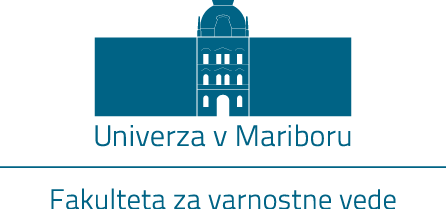 Kotnikova ulica 8
1000 Ljubljana, SlovenijaVPIS BREZ STATUSA Nazadnje sem bil/-a vpisan/-a v ____ letnik ali absolventski staž oz. imel/-a podaljšane študentske storitve (obvezno vpišite oz. obkrožite) v študijskem letu ________________ (obvezno vpišite). S podpisom soglašam podaljšanje veljavnosti študentskih storitev za študijsko leto _____________ (obvezno vpišite), v katerem bom opravljal/-a manjkajoče obveznosti.Na podlagi »vpisa brez statusa« vam podaljšamo veljavnost študentskih storitev za dostop do prijavnih sistemov: AIPS, UM e-študij (Moodle), univerzitetna elektronska pošta, Digitalna knjižnica Univerze v Mariboru (DKUM). Prispevek za podaljšanje veljavnosti študentskih storitev za osebe brez statusa je obračunan po veljavnem ceniku. Račun za plačilo pošljemo po pošti oz. na študentski e-naslov. Oseba brez statusa študenta plačuje stroške opravljanja posameznih obveznosti v skladu s postavkami tarifnega dela cenika UM. V primeru, kadar posameznik še nima opravljenih obveznosti, potrebnih za pristop k izpitu (npr. seminarjev, različnih vaj, ipd.), se mu glede na obveznosti, ki jih mora opraviti, zaračunajo stroški po eni od naslednjih postavk: izvedba računalniških vaj; izvedba laboratorijskih ali kliničnih vaj, izvedba lektoratov/lektorskih vaj, izvedba predmeta z izpitom (vse obveznosti pri predmetu, razen možnosti pristopa k sprotnemu preverjanju znanja v primeru, kadar je posameznik predhodno že pristopil k opravljanju sprotnega preverjanja znanja ali izpita pri tej učni enoti). Študent se na izpit prijavi v prijavnem sistemu AIPS. Račun za plačilo pristopa k izpitu, se izda na dan opravljanja izpita in ga študent prejme po pošti oz. na študentski e-naslov.Skladno z 122. členom Statuta UM lahko študent, ki je prekinil študij, nadaljuje študij in ga dokonča po istem študijskem programu, če se študijski program v času prekinitve ni spremenil. Če se je študijski program, v katerega je bil vpisan, v času prekinitve spremenil, se mu lahko priznajo opravljene obveznosti, ki ustrezajo učnim izidom spremenjenega programa in dovoli nadaljevanje oziroma dokončanje študija z novo generacijo, in sicer pod pogojem, da se mu določijo dodatne obveznosti v obsegu in vsebini na način, da bo dosegel učne izide, ki jih zahteva spremenjeni študijski program. Za študenta ob nadaljevanju študija veljajo pogoji študija, kot veljajo za novo generacijo študentov, ki se ji priključuje. Posamezniki, ki jim je status študenta prenehal po zaključenem zadnjem letniku študija in se niso izpisali ter želijo študij zaključiti, obdržijo pravico do opravljanja izpitov in drugih študijskih obveznosti po študijskem programu, po katerem se izobražujejo, še dve leti po zadnjem vpisu v zadnji letnik. Študijske obveznosti lahko opravljajo tudi po tem roku, vendar se jim v primeru večjih sprememb študijskega programa, do katerih je prišlo v času prekinitve, lahko določijo nove študijske obveznosti. Skladno s 123. členom Statuta UM o študiju po prekinitvi v primeru spremembe študijskega programa in določitvi dodatnih obveznosti na prošnjo študenta odloča Komisija za študijske zadeve FVV. Zoper njeno odločitev je v roku 8 dni dopustna pritožba na Komisijo za pritožbe študentov UM, katere odločitev je dokončna. IZJAVA ZA ŠTUDENTE BREZ ŠTUDENTSKEGA STATUSA(ZA POTREBE PODALJŠANJA VELJAVNOSTI ŠTUDENTSKIH STORITEV in OPRAVLJANJA ŠTUDIJSKIH OBVEZNOSTI)Ime in priimek:Ime in priimek: Vpisna številka ali ID: Vpisna številka ali ID: Vpisna številka ali ID:Ulica in hišna številka:Ulica in hišna številka:Ulica in hišna številka:Poštna številka in kraj:Poštna številka in kraj:Poštna številka in kraj:Telefon:        Elektronski naslov:        Elektronski naslov:        Elektronski naslov:        Elektronski naslov:        Elektronski naslov:        Elektronski naslov:        Elektronski naslov:                                                            @student.um.si                                                            @student.um.si                                                            @student.um.si                                                            @student.um.si                                                            @student.um.si                                                            @student.um.si                                                            @student.um.si                                                            @student.um.si                                                            @student.um.si                                                            @student.um.si                                                            @student.um.si                                                            @student.um.siVrsta študija (obvezno označite)Način študija(obvezno označite)Podpis študent-a/-ke:1. IZJAVA O PREVERJANJU PODOBNOSTI VSEBIN PISNIH IZDELKOV ŠTUDENTAPravilnik o preverjanju in ocenjevanju znanja na UM, št. A4/2009-41AG (s spremembami in dopolnitvami), določa, da se plagiatorstvo pri seminarskih in diplomskih nalogah, programih in drugih pisnih izdelkih, katerih ocena prispeva k skupni oceni pri učni enoti, obravnava kot kršitev izpitnega reda.S podpisom potrjujem, da sem seznanjen, da morajo biti zgoraj navedeni pisni izdelki rezultat mojega samostojnega dela in v skladu z določili avtorskega prava ter da se bodo oddana pisna dela preverjala z detektorjem podobnosti vsebin.2. OBDELAVA OSEBNIH PODATKOVSeznanjen sem da in izrecno dovoljujem uporabo svojih osebnih podatkov za študijsko svetovanje, do preklica.Seznanjen sem da in izrecno dovoljujem zbiranje in uporabo svoje telefonske številke (št. prenosnega telefona in/ali št. stacionarnega telefona) za namen obveščanja, do preklica.Seznanjen sem da in izrecno dovoljujem, da se moj osebni univerzitetni elektronski naslov ter kontaktne informacije (telefonska številka, naslov), shranjene v informacijskih sistemih UM, uporabljajo v primeru varnostnih incidentov, do preklica.Seznanjen sem da in izrecno dovoljujem uporabo in obdelavo osebnih podatkov za potrebe obveščanja (možnost nadaljevanja študija, vseživljenjsko učenje, vključitev v ALUMNI klub), do preklica.Seznanjen sem da in izrecno dovoljujem fotografiranje in objavo fotografij (za potrebe objav na spletnih straneh UM in članic, na oglasnih deskah UM in članic, v medijih, na socialnih omrežjih, pri promocijskih aktivnostih, v publikacijah, v okviru razstav, prireditev, natečajev na in izven fakultete, ter na konferencah na in izven fakultete), ki nastanejo v okviru študija na Univerzi v Mariboru, do preklica.3. VARSTVO OSEBNIH PODATKOVSeznanjen sem, da lahko v skladu z določili Zakona o varstvu osebnih podatkov (Uradni list RS, št. 163/2022 s spremembami; ZVOP-2) in Uredbe (EU) 2016/679 Evropskega parlamenta in Sveta z dne 27. aprila 2016 o varstvu posameznikov pri obdelavi osebnih podatkov in o prostem pretoku takih podatkov ter o razveljavitvi Direktive 95/46/ES (Splošna uredba o varstvu podatkov) (UL L 119, 4. 5. 2016, str. 1–88):zahtevam vpogled in popravek, izbris ali omejitev obdelave mojih osebnih podatkov ali podam ugovor zoper obdelavo in prenosljivost mojih osebnih podatkov, in sicer s pisnim obvestilom na naslov Univerza v Mariboru, članica, naslov. Izbris bo univerza v Mariboru uredila v roku 30 dni od prejema zahteve;vložim pritožbo pri nadzornem organu, če menim, da obdelava osebnih podatkov krši Uredbo (EU) 2016/679 Evropskega parlamenta in Sveta z dne 27. aprila 2016 o varstvu posameznikov pri obdelavi osebnih podatkov in o prostem pretoku takih podatkov ter o razveljavitvi Direktive 95/46/ES (Splošna uredba o varstvu podatkov);več o obdelavi osebnih podatkov na Univerzi v Mariboru preberem na naslednji spletni strani: https://www.um.si/univerza/varstvo-osebnih-podatkov/Strani/default.aspx, za informacijo pa se lahko obrnem tudi na pooblaščeno osebo za varstvo podatkov Univerze v Mariboru, tj. na izr. prof. dr. Miho Dvojmoča (dpo@um.si).S podpisom jamčim, da sem seznanjen in se strinjam z zgornjimi izjavami.Podpis študent-a/-ke:                                                                                                                                                               ___________________________Kraj: ______________________________ Datum: ___________________